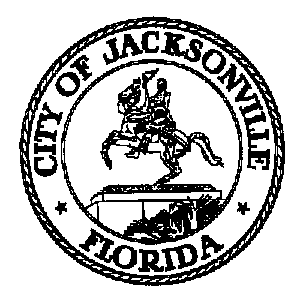 JACKSONVILLE CITY COUNCILRESEARCH DIVISIONTask Force on Safety and Crime ReductionFamily Engagement Subcommittee Meeting MinutesMarch 28, 20199:00 amCommittee Room BFirst Floor, City Hall117 W. Duval StreetChair: Ellen GlasserTom GeismarPhyllis HallTimothy SloanAlicia Sitren-ExcusedShamika WrightMia Allen, Subject matter expert-AbsentTopic: Task Force on Safety and Crime Reduction –Family Engagement SubcommitteeAttendance: Chiquita Moore – Mayor’s Office; Colleen Hampsey- Council Research; Crystal Shemwell- Legislative ServicesFor all other attendees please see the sign in sheetMeeting Convened: 9:01 amChairperson Glasser convened the meeting and welcomed the members. This was the fourth meeting for the Family Engagement Subcommittee and the group approved the minutes from the previous meeting. There was an update provided regarding the recently passed Ordinance 2019-222, which establishes the Task Force on Safety and Crime Reduction as a permanent commission that will sunset on July 1, 2022 unless the City Council passes extension legislation prior to that date. The group also discussed how the Task Force permanency impacts the May 1st report deadline. The May report is not intended to include comprehensive recommendations, but instead be an outline of subcommittee goals and progress. Mr. Sloan talked about the need to get out into the community to get input about what people need. Mr. Geismar mentioned the need for a clearinghouse or office to coordinate family engagement programs.Ms. Wright spoke about her research into the Jacksonville Journey unfunded recommendations, noting the Bocelli plan to revitalize community centers. This plan received pushback from some neighborhood residents who were skeptical about someone from outside their community determining what is needed in their community. Ms. Wright suggested a needs assessment survey to gather feedback from neighborhood residents, though the implementation was not agreed upon or finalized. There was a question about the KHA Stop the Violence mini-grants awarded to nonprofits last year and whether the program outcomes are tracked. Ms. Moore, Mayor’s Office, explained that the grant recipients received 25 percent of the total grant up front and the rest through reimbursement with documentation required to show how the funds were spent. Ms. Glasser spoke about the Early Learning Coalition, which provides subsidized childcare with a family engagement component, and KHA parent training classes. Ms. Glasser proposed an idea for childcare scholarships for single parents and or those families with a member incarcerated. She also relayed details from her conversation with the DCPS Superintendent, in which they talked about an outreach program beginning next year. The outreach pilot program, the Home Instruction for Parents of Preschool Youngsters (HIPPY) is a home-based, early intervention program for children not yet in school. HIPPY started in Israel in 1969, has been in use in the Miami-Dade schools for many years and includes group meetings, home visits and enrichment activities. Several ideas made by the group were written on pieces of paper and the members placed stickers on those they felt were the most important. In closing comments, Ms. Glasser said the members should research the HIPPY program, specifically how the families are selected to participate. Mr. Sloan suggested to the group that they should try to attend a Neighborhood Accountability Board meeting to observe the civil citation process. With no further business, Chairperson Glasser adjourned the meeting. The next subcommittee meeting will be on April 17, 2019 at 9:00 am. Meeting Adjourned: 10:32 amMinutes: Colleen Hampsey, Council Research CHampsey @coj.net   (904) 630-1498Posted 4.1.19 5:00 pmTape: Task Force on Safety and Crime Reduction Family Engagement Subcommittee -Legislative Services Division 3.28.19